Tekstgjennomgåelse  2. søndag  i åpenbaringstiden 2018Markus 1.3-11(Jesu dåp)Ef.1.7-12(Frelsesplanen)Exodus 1.22-2.10(Moses-dratt opp av vannet) Liturgisk farge: GrønnHva er misjon i dag?Åpenbaringstiden er Den norske kirkes offisielle misjonstid og en god mulighet til å oppdatere menigheten på hva sunn og sann misjon er i dag. Mange sitter enda med en følelse av kulturimperialisme og tvang til tro når det snakkes om misjon. Andre kjenner kanskje på avstand til lekmannsbevegelsen og tenker at misjon derfor har lite med eget kristenliv å gjøre. Det er derfor viktig at kirkens prester og medarbeidere gir folkeopplysning om hva som er status i dagens globale kirkeliv og misjon. Misjon handler om vårt felles oppdrag sammen med hele Guds verdensvide kirke. I den globale kirken må også Den norske kirke søke sin plass hvor vi både kan motta livgivende impulser og bidra med våre ressurser som bærere av en 1000-årig kristen arv. I dette bildet blir samarbeidet mellom menighetene og misjonsorganisasjonene (se «Dnks 7 organisasjoner» på www.kirken.no/smm) viktig fordi det kan konkretisere vårt engasjement. Vi kan gjøre en forskjell. Andre kan gjøre en forskjell hos oss.Det har de siste årene kommet misjonsdokumenter fra både evangelikalt, økumenisk og katolsk hold (til sammen tilsvarende 90% av den globale kirke) som alle fremholder «Holistic Mission» som en viktig og bibelsk fundert forståelse av kirkens oppdrag (alle dokumentene ligger på www.kirken.no/smm). I Den norske kirke-kontekst er kortversjonen av Holistic Mission at vi er kalt til å dele evangeliet om Jesus Kristus i nærvær, handling og ord. Enkelt sagt handler det om forkynnelse og diakoni til «verdig liv og varig håp»(jfr.NMS-slagord). Dette er godt nytt med tanke på kristen enhet og en plattform for vårt felles oppdrag som Kirke i verden. Jeg vil også påstå at den misjonale bevegelse og  Holistic Mission viderefører impulser fra frigjøringsteologien samtidig som den holder fast på den personlige gudsrelasjonen.Impulser fra tekst til prekenMarkus 1.3-11:Denne søndagens tekst er innledningen av Markus evangeliet og innledningen til Jesu virke. Den fascinerende fortellingen om Jesu slektning Johannes. Villmannen som endte opp med hodet på et fat under festen på slottet. Det lukter villmark av dette: gresshopper og villhonning. Symbolet for evangeliene i kirkekunsten er jo knyttet til innledningstematikken hos hver av dem og i Markusevangeliet  er det  et av ødemarkens dyr – Løven - som mange vil kjenne igjen fra ikoner, prekestoler etc. Det hele begynner i ødemarken, i det stille, enkle og basale……-Trenger vi mer av Døperens ramsalte ord og liv i dag? Noe av ærefrykten som ligger i hans berømte utsagn i v.1.7 «Det kommer en etter meg som er sterkere enn meg og jeg er ikke verdig til å bøye meg ned å løse sandalremmen hans». Den bibelske utgaven av Bukkene Bruse. Noe større kommer,  noe det er verd å akte, noe Hellig!I etterkant av vår tekstperikope blir Jesus av Ånden ført ut i ødemarken for å fristes. Deretter får vi fengslingen av Johannes som blir startskuddet for Jesu virke, Mk.1.14. Stafettpinnen gis videre fra Døperen til Jesus, som forkynner: «Tiden er inne, Guds rike er kommet nær, vend om å tro på evangeliet!»Mk.1.15. Jesu dåp blir slik sett innvielsen til Jesu gjerning. Han går helt inn under våre kår og lar seg døpe med tilgivelsens dåp selv om han var uten synd (til sterke protester fra Johannes jfr.Matt.3.14 ff).Klimakset i dagens tekst må vel være bekreftelsen av Jesus som Guds sønn gjennom DHÅ i form av en due og Faderens røst fra himmelen Mk.1.10-11. Hele treenigheten er i aksjon. Nå er Guds sønn døpt til sin gjerning. I Lukas 4.18-19 får vi en nærmere beskrivelse av hva Jesu gjerning innebærer: «Herrens ånd er over meg for han har salvet meg til å forkynne et godt budskap for fattige. Han har sendt meg for å rope ut at fanger skal få frihet og blinde få synet igjen, for å sette undertrykte fri og rope ut et nådens år fra Herren»Jesu program er vårt program. Vi er også døpt til en gjerning! Som medlemmer av kirken og del av Guds folk er vi alle døpt og sendt. Døpt og sendt til å være budbærere og veiryddere som Johannes. Bære godt bud og rydde vei og plass for det viktigste.Ef.1.7-12:I Efeserbrevsteksten settes Jesu dåp-liv –død og oppstandelse(virke/gjerning) inn i en frelseshistorisk sammenheng: «Han ville fullføre sin frelsesplan i tidens fylde, å sammenfatte alt i Kristus, alt i himmel og på jord i ham.» Ef.1.10I  Ef. 1.7 får vi også en tilknytning til nattverden og en innholdsbestemmelse av Nåden «I ham har vi friheten, kjøpt ved hans blod , tilgivelse for syndene. Så rik er Guds nåde,…». Hele lovprisningen i avsnittet 1.3-14 er verd å lese i sammenheng. I Efeserbrevets vakre bønnespråk knyttes også våre liv til Guds store frelsesplan og til Kristus selv: «I ham er også vi blitt arvinger…vi som alt nå har satt vårt håp til Kristus.» v.11-12.                                            Seglet/pantet på denne arven er Den hellige ånd (Ef.1.13-14) som ifølge Døperen var det som gjorde Jesu gjerning annerledes enn hans egen Mk.1.8Exodus 1.22-2.10Den andre leseteksten fra Exodus med Moses i kurven på Nilen gir en spennende kobling til Jesu dåp og vår dåp. Navnet Moses er egyptisk og betyr sønn eller barn men knytter også an til et hebraisk ord for å «dra opp» jfr. Faraos datters ord «for jeg har dratt ham opp av vannet», Ex.2.10 med noter. Det går en linje fra Moses i papyruskurven til Jesu dåp og videre til vår egen dåp. Vi er reddet/dratt opp av vannet i dåpen og innviet til et liv i frigjøringens tjeneste om enn på annet vis enn Moses og hans exodus. Hva kaller Gud oss til i dag? Eller som Korsveibevegelsen spør: Hva vil det si å følge Kristus i dag? Eller NMSU: Hva vil det si å være en global disippel i dagens verden?Gjennom dåpen får vi både den dypeste tilhørighet og vi døpes til et liv i tjeneste for nesten og verden. Som kristne er vi både døpt og sendt. Prekenmomenter:-Huskeord: Døpt og sendt både som enkelt mennesker og som Kirke-Vi trenger å tydeliggjøre sammenhengen mellom dåpens tilhørighet og livet som Kristi etterfølgere/disipler anno 2017.-Sendt til å være budbærere som Johannes - bære bud – «Hvor vakkert lyder ikke fottrinnene av den som kommer løpende over fjellet hilser fred og bringer godt bud» Rom.10.15/Jesaja 52.7 (ta gjerne med en gammeldags budstikke-stafettpinne etc.)-Sendt til å være veiryddere for Herren som Johannes - hva vil det si ? Ta bort unødige hindringer og forklare de nødvendige. Som for eksempel en misforstått oppfatning av hva synd er. Vi er i januar i vinter Norge- kanskje kan man sammenligne med snøplogen som åpner veiene, som muliggjør kontakt både med Gud og mennesker? Åpne veiene så folk kan komme frem til målet og ikke blir sittende innestengt i egen lykke eller ulykke?Forslag til disposisjon:1-Jesu dåp og gjerning	2-Vår dåp og gjerning3-Den doble bevegelse i Guds misjon/det kristne liv: Inn og ut(pust)- Kom og gå ! Jfr.overskriften på UKM sak om misjon i 2010 hvor resirkuleringsirkelen var symbolet - søke nådens kilder og gå ut å dele – Gud gir, vi deler - Døpt og sendt! Til Gudstjenesten som helhet: Med liturgisk sensitivitet kan små ord knyttes til de ulike gudstjenesteledd for å gi et samlet fokus. Hjelp menigheten å få et mer positivt og reelt forhold til hva misjon egentlig er idag. Se enkel oversikt over misjonale linker til alle ledd i Ordo:                            https://kirken.no/nb-NO/SMM/ressurser/misjon-og-gudstjeneste/ -Flott å koble dåp og misjon denne søndagen. Annonsere med dåp og misjonsgudstjeneste? Global messe med dåp? Finne det som kommuniserer i din menighet/lokalmiljø.Salmetips med særlig vekt på dåp og tjeneste (ikke fullstendig salmeseddel):-209 Døden må vike for Gudsrikets krefter(eksplisitt i v.2-3, men hele salmen handler om Livet i dåpen)-581 Å la din Ånd nå med oss være («Ja skriv ditt navn i deres hjerte og deres i din høyre hånd. Så de med deg har fryd og smerte til felles i Den Hellig Ånd.»)-582 Milde Jesus. Evt. knytte an til bønnen om Guds hjelp i oppveksten og til å lære «å elske Herrens ord» i vers 2. -586 Fylt av glede  «født på ny til liv i Kristus» v.4 får frem den organiske sammenhengen mellom dåpen og et liv i tjeneste.-583 Anden over vatnet sveiv (knytter sammen skapelsen-Jesu dåp og vår dåp jfr.Efeserbrevsteksten)-663 Herre du kalte disipler-665 Herre jeg hjertelig ønsker å fremme din ære-667 Kvardagskristen vil eg være (Merk særlig v.2 «døypt til yrke»)                                                        -670 Til kjærleik Gud oss skapte (v.6 «Han oss i hug og hender legg kjærleik, kraft og liv, og så han ut oss sender med det som han oss giv.»)Knut HallenDaglig leder SMM-Samarbeid Menighet og MisjonDirector CCM-Cooperation for Congregations in Missionphone: +47 2308 1275 –Mellomkirkelig råd/Kirkerådet  for Den norske kirkemob:+47 9152 0693www.kirken.no/smm 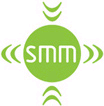 